RESPUESTAS POR APARTADO Y PREGUNTA APARTADO A. DISEÑO DEL PROGRAMA PRESUPUESTARIOPregunta A.1. El problema o necesidad prioritaria que busca resolver el PP está identificado en un documento que cuenta con la información establecida en los criterios de verificación.Pregunta A.2. Existe un diagnóstico del problema que atiende el PP que describa de manera específica los elementos definidos como criterios de verificación.Pregunta A.3. ¿Existe justificación teórica o empírica documentada que sustenta el tipo de intervención que el PP lleva a cabo?Pregunta A.4. El Propósito del PP está vinculado con los objetivos del Programa Sectorial que le corresponde considerando que:Pregunta A.5. ¿Con cuál eje, temas y objetivos del Plan Veracruzano de Desarrollo vigente está vinculado el objetivo del Programa Sectorial relacionado con el PP?Pregunta A.6. Las poblaciones, potencial y objetivo, están definidas en documentos oficiales y/o en el diagnóstico del problema y cuentan con la siguiente información y características:Pregunta A.7. Existe información que permita conocer quiénes reciben los apoyos del PP (padrón de beneficiarios) que:Pregunta A.8. Si el PP recolecta información socioeconómica de sus beneficiarios, explique el procedimiento para llevarlo a cabo, las variables que mide y la temporalidad de las mediciones.Pregunta A.9. ¿En el documento normativo (Reglas de Operación) del PP es posible identificar el resumen narrativo de la MIR?Pregunta A.10. Los indicadores de la Ficha Técnica del PP cuentan con la siguiente información:Pregunta A.10. Los indicadores de la Ficha Técnica del PP cuentan con la siguiente información:Pregunta A.11. Las metas de los indicadores de la MIR del PP tienen las siguientes características:Pregunta A.12. ¿Con cuáles Programas Federales o Estatales y en qué aspectos, el PP evaluado podría tener complementariedad y/o coincidencias?APARTADO B. PROGRAMACIÓN Y ORIENTACIÓN A RESULTADOS DEL PROGRAMA PRESUPUESTARIOPregunta B.1. El PP cuenta con una Programación Anual de Indicadores para alcanzar sus objetivos establecidos en la Matriz de Indicadores para Resultados que:Pregunta B.2. El PP utiliza informes de evaluaciones externas:Pregunta B.3. Del total de las Acciones de Mejora establecidas en los Proyectos de Mejora generados a partir de evaluaciones realizadas en los tres últimos años al PP, ¿qué porcentaje han sido realizados de acuerdo con lo establecido en los documentos de trabajo y/o institucionales?Pregunta B.4. Con la ejecución de acciones de mejora establecidos en los Proyectos de Mejora, ¿se han logrado los resultados esperados?Pregunta B.5. ¿Qué recomendaciones de la(s) evaluación(es) externa(s) efectuadas al PP no han sido atendidas y por qué?Pregunta B.6. A partir del análisis de las evaluaciones externas realizadas al PP y de su experiencia, ¿qué temas del PP considera importante evaluar mediante instancias externas?Pregunta B.7. El PP recolecta información para monitorear su desempeño con las siguientes características:APARTADO C. COBERTURA Y FOCALIZACIÓN DEL PROGRAMA PRESUPUESTARIOPregunta C.1. El PP cuenta con una estrategia de cobertura documentada para atender a su población objetivo con las siguientes características:Pregunta C.2. ¿El PP cuenta con mecanismos para identificar su población objetivo? En caso de contar con estos, especifique cuáles y qué información utiliza para hacerlo.Pregunta C.3. A partir de las definiciones de la población potencial, la población objetivo y la población atendida, ¿cuál ha sido la cobertura del PP?APARTADO D. OPERACIÓN DEL PROGRAMA PRESUPUESTARIO.Pregunta D.1. En los Manuales de Procedimientos de la(s) Unidad(es) Presupuestal(es) Responsable(s) ejecutora(s) del PP, se encuentran descritos los siguientes procedimientos:Pregunta D.2. El PP cuenta con mecanismos documentados para verificar que los procedimientos descritos en el punto anterior, incorporados en el Manual o Manuales de Procedimientos se encuentran:Pregunta D.3. Los Componentes del PP se encuentran registrados en los siguientes instrumentos del marco normativo – administrativo:Pregunta D.4. ¿Cuáles cambios recientes (últimos tres años) se han realizado en el documento normativo del PP para permitir agilizar el proceso de apoyo a los solicitantes?Pregunta D.5. ¿Cuáles son los problemas que enfrenta la Unidad Presupuestal Responsable que opera el PP para la transferencia de recursos a las instancias ejecutoras y/o a los beneficiarios y, en su caso, qué estrategias ha implementado?Pregunta D.6. El PP identifica y cuantifica los gastos en los que incurre para generar los Componentes (bienes y servicios) que ofrece y los desglosa en los siguientes conceptos:Pregunta D.7. ¿Cuáles son las fuentes de financiamiento para la operación del PP y qué proporción del presupuesto total del PP representa cada una de las fuentes?Pregunta D.8. Las aplicaciones informáticas o sistemas institucionales con que cuenta el PP tienen las siguientes características:Pregunta D.9. El PP cuenta con mecanismos de transparencia y rendición de cuentas con las siguientes características:APARTADO E. PERCEPCIÓN DE LA POBLACIÓN ATENDIDA POR EL PROGRAMA PRESUPUESTARIOPregunta E.1. El PP cuenta con instrumentos para medir el grado de satisfacción de su población atendida con las siguientes características:APARTADO F. MEDICIÓN DE RESULTADOS DEL PROGRAMA PRESUPUESTARIOPregunta F.1. ¿Cómo documenta el PP sus resultados a nivel de Fin y de Propósito?Pregunta F.2. En caso de que el PP cuente con indicadores para medir su Fin y Propósito, inciso a) de la pregunta anterior, ¿cuáles han sido sus resultados?Pregunta F.3. En caso de que el PP cuente con evaluación(es) externa(s) que no sea(n) de impacto y que permite(n) identificar hallazgo(s) relacionado(s) con el Fin y el Propósito, inciso b) de la pregunta F.1., dichas evaluaciones cuentan con las siguientes características:Pregunta F.4. En caso de que el PP cuente con evaluación(es) externa(s), diferente(s) a evaluaciones de impacto, que permite(n) identificar uno o varios hallazgos relacionados con el Fin y/o el Propósito del programa, ¿cuáles son los resultados reportados en esas evaluaciones?Pregunta F.5. En caso de que el PP cuente con información de estudios o evaluaciones nacionales e internacionales que muestran impacto de programas similares, inciso c) de la pregunta F.1., dichas evaluaciones cuentan con las siguientes características:Pregunta F.6. ¿Cuál es el avance que muestran los indicadores de Componentes y Actividades que se establecen en la MIR del PP?Lista resumen de evidencia documental presentada por apartado y pregunta.Se anexa CD con los documentos presentados como evidencia documental y que fueron señalados en el cuadro anterior.PreguntaEvidencia documental que se anexaA. Diseño del Programa PresupuestarioA. Diseño del Programa PresupuestarioPregunta A.1Ej. Diagnóstico sectorial de salud.pdf, Página 14, párrafo segundo.Pregunta A.2Pregunta A.3Pregunta A.4Pregunta A.5Pregunta A.6Pregunta A.7Pregunta A.8Pregunta A.9Pregunta A.10Pregunta A.11Pregunta A.12B. Programación y Orientación a Resultados del Programa PresupuestarioB. Programación y Orientación a Resultados del Programa PresupuestarioPregunta B.1Pregunta B.2Pregunta B.3Pregunta B.4Pregunta B.5Pregunta B.6Pregunta B.7C. Cobertura y Focalización del Programa PresupuestarioC. Cobertura y Focalización del Programa PresupuestarioPregunta C.1Pregunta C.2Pregunta C.3D. Operación del Programa PresupuestarioD. Operación del Programa PresupuestarioPregunta D.1Pregunta D.2Pregunta D.3Pregunta D.4Pregunta D.5Pregunta D.6Pregunta D.7Pregunta D.8Pregunta D.9E. Percepción de la Población Atendida por el Programa PresupuestarioE. Percepción de la Población Atendida por el Programa PresupuestarioPregunta E.1F. Medición de Resultados del Programa PresupuestarioF. Medición de Resultados del Programa PresupuestarioPregunta F.1Pregunta F.2Pregunta F.3Pregunta F.4Pregunta F.5Pregunta F.6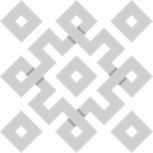 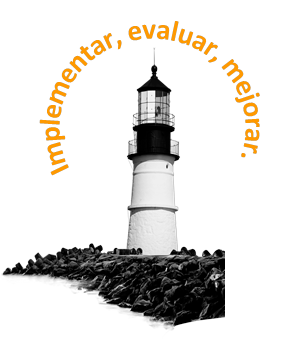 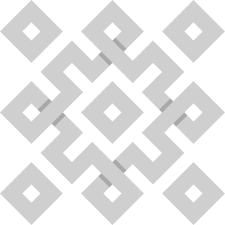 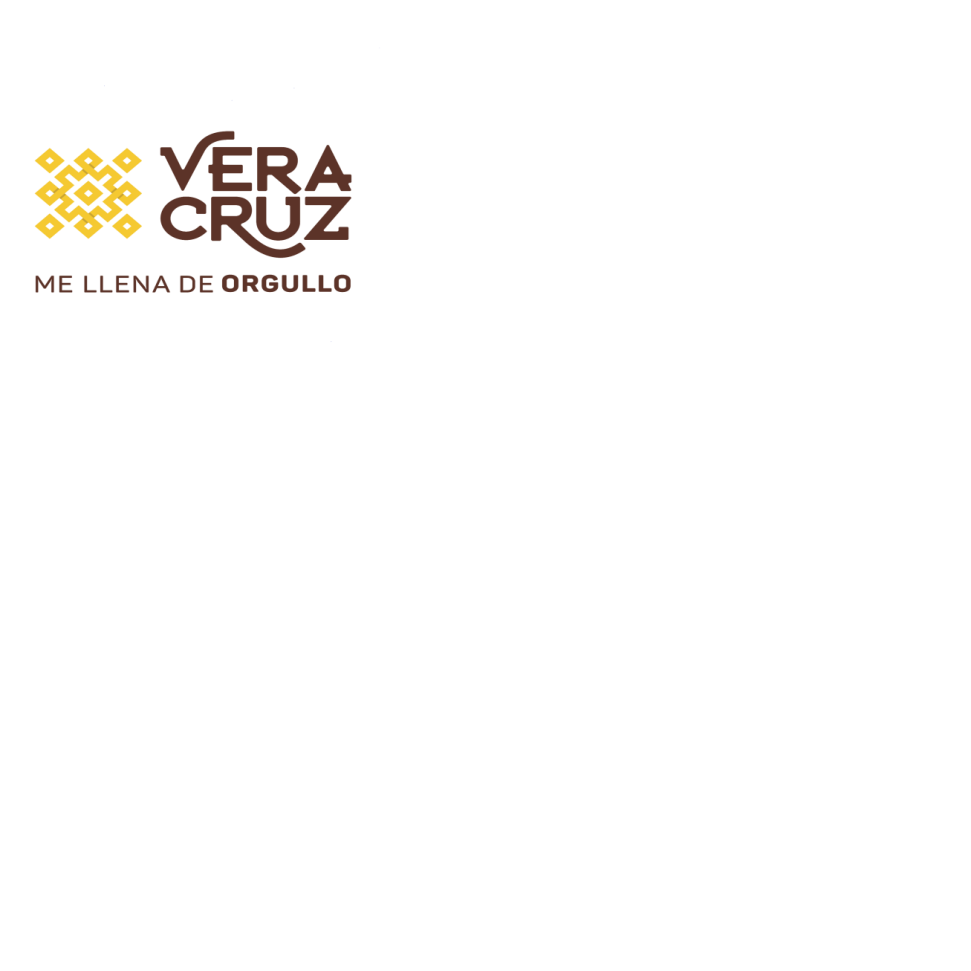 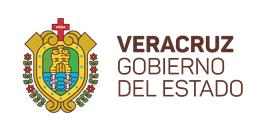 